Phần đáp án câu trắc nghiệm: Tổng câu trắc nghiệm: 40.SỞ GD&ĐT ĐẮK LẮKTRƯỜNG THPT NGUYỄN HUỆ(Không kể thời gian phát đề) ĐÁP ÁN MÔN Hóa học – Khối lớp 12 Thời gian làm bài : 50 phút 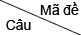 20120220320441DBAD42BDAC43CBCB44BDCD45DBAC46BBBC47DCAD48AADB49ABAC50DABA51CCDC52DAAA53ADBD54ADCB55BBDA56BCAC57DBBC58CACA59DCDB60CDCC61CDCA62DBDB63AABD64DCDA65ACBB66BBBB67CACA68ACCA69CABB70CDBD71BACB72BBAC73CADA74AACC75ADAD76BCBB77CCDD78ADDD79BDCA80BBAC